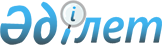 О внесении изменений и дополнений в приказ Министра финансов Республики Казахстан от 18 сентября 2014 года № 403 "Некоторые вопросы Единой бюджетной классификации Республики Казахстан"Приказ Первого заместителя Премьер-Министра Республики Казахстан – Министра финансов Республики Казахстан от 26 февраля 2019 года № 138. Зарегистрирован в Министерстве юстиции Республики Казахстан 27 февраля 2019 года № 18351.
      ПРИКАЗЫВАЮ:
      1. Внести в приказ Министра финансов Республики Казахстан от 18 сентября 2014 года № 403 "Некоторые вопросы Единой бюджетной классификации Республики Казахстан" (зарегистрирован в Реестре государственной регистрации нормативных правовых актов под № 9756, опубликован 17 октября 2014 года в информационно-правовой системе "Әділет") следующие изменения и дополнения:
      в Единой бюджетной классификации Республики Казахстан, утвержденной указанным приказом:
      в функциональной классификации расходов бюджета:
      в функциональной группе 01 "Государственные услуги общего характера":
      в функциональной подгруппе 2 "Финансовая деятельность":
      дополнить администратором бюджетных программ 249 с бюджетной программой 222 следующего содержания: 
      "249 Министерство индустрии и инфраструктурного развития Республики Казахстан 
      222 Выплата премий по вкладам в жилищные строительные сбережения";
      по администратору бюджетных программ 318 "Управление государственных активов города республиканского значения, столицы": 
      по бюджетной программе 001 "Услуги по реализации государственной политики в области коммунального имущества и государственных закупок на местном уровне": 
      наименование бюджетной подпрограммы 011 "За счет трансфертов из республиканского бюджет" изложить в следующей редакции:
      "011 За счет трансфертов из республиканского бюджета"; 
      по администратору бюджетных программ 805 "Отдел государственных закупок района (города областного значения)":
      по бюджетной программе 001 "Услуги по реализации государственной политики в области государственных закупок на местном уровне":
      дополнить бюджетными подпрограммами 011 и 015 следующего содержания:
      "011 За счет трансфертов из республиканского бюджета
      015 За счет средств местного бюджета";
      в функциональной подгруппе 3 "Внешнеполитическая деятельность":
      дополнить администратором бюджетных программ 249 с бюджетной программой 159 следующего содержания: 
      "249 "Министерство индустрии и инфраструктурного развития Республики Казахстан
      159 Обеспечение проведения исследований социально-экономического положения Республики Казахстан в рамках сотрудничества между Республикой Казахстан и Организацией экономического сотрудничества и развития";
      в функциональной подгруппе 4 "Фундаментальные научные исследования":
      дополнить администратором бюджетных программ 249 с бюджетной программой 131 следующего содержания: 
      "249 Министерство индустрии и инфраструктурного развития Республики Казахстан
      131 Обеспечение базового финансирования субъектов научной и (или) научно-технической деятельности";
      в функциональной подгруппе 9 "Прочие государственные услуги общего характера":
      по администратору бюджетных программ 243 "Министерство национальной экономики Республики Казахстан":
      наименование бюджетной программы 001 "Услуги по формированию и развитию экономической, торговой политики, политики в области защиты прав потребителей, регулированию деятельности субъектов естественных монополий и в области статистической деятельности, обеспечению защиты конкуренции, координации деятельности в области регионального развития и развития предпринимательства" и бюджетной подпрограммы 100 "Обеспечение деятельности уполномоченного органа по формированию и развитию экономической, торговой политики, политики в области защиты прав потребителей, регулированию деятельности субъектов естественных монополий и в области статистической деятельности, обеспечению защиты конкуренции, координации деятельности в области регионального развития и развития предпринимательства" изложить в следующей редакции: 
      "001 Услуги по формированию государственной политики по привлечению инвестиций, развитию экономической, торговой политики, политики в области защиты прав потребителей, регулированию деятельности субъектов естественных монополий и в области статистической деятельности, обеспечению защиты конкуренции, координации деятельности в области регионального развития и развития предпринимательства
      100 Обеспечение деятельности уполномоченного органа по формированию государственной политики по привлечению инвестиций, развитию экономической, торговой политики, политики в области защиты прав потребителей, регулированию деятельности субъектов естественных монополий и в области статистической деятельности, обеспечению защиты конкуренции, координации деятельности в области регионального развития и развития предпринимательства";
      в наименование бюджетной подпрограммы 102 "Проведение исследований, оказание социологических, аналитических и консалтинговых услуг в сфере экономики, торговли, государственного управления, регионального развития и защиты прав потребителей" внесено изменение на государственном языке, текст на русском языке не изменяется;
      дополнить администратором бюджетных программ 249 с бюджетной программой 001 и бюджетными подпрограммами 100, 103, 104, 105, 111 и 123 следующего содержания:
      "249 "Министерство индустрии и инфраструктурного развития Республики Казахстан 
      001 Формирование и реализация политики государства в сфере стандартизации, метрологии, промышленности, геологии, формирования индустриальной политики, развития инфраструктуры и конкурентного рынка, транспорта и коммуникаций, строительства, жилищно-коммунального хозяйства 
      100 Обеспечение деятельности уполномоченного органа в области стандартизации, метрологии, промышленности, геологии, формирования индустриальной политики, развития инфраструктуры и конкурентного рынка, транспорта и коммуникаций, строительства, жилищно-коммунального хозяйства
      103 Проведение социологических, аналитических исследований и оказание консалтинговых услуг 
      104 Обеспечение функционирования информационных систем и информационно-техническое обеспечение государственных органов
      105 Содержание здания административно-технологического комплекса "Transport tower"
      111 Капитальные расходы Министерства индустрии и инфраструктурного развития Республики Казахстан 
      123 Текущие административные расходы";
      дополнить бюджетными программами 100, 101, 102, 105, 109, 114, 116, 119 и 122 следующего содержания: 
      "100 Проведение мероприятий за счет чрезвычайного резерва Правительства Республики Казахстан
      101 Проведение мероприятий за счет средств на представительские затраты 
      102 Трансферты другим уровням государственного управления на проведение мероприятий за счет чрезвычайного резерва Правительства Республики Казахстан
      105 Разработка или корректировка, а также проведение необходимых экспертиз технико-экономических обоснований бюджетных инвестиционных проектов и конкурсных документаций проектов государственно-частного партнерства, концессионных проектов, консультативное сопровождение проектов государственно-частного партнерства и концессионных проектов 
      109 Проведение мероприятий за счет резерва Правительства Республики Казахстан на неотложные затраты 
      114 Выполнение обязательств центральных государственных органов по решениям судов за счет средств резерва Правительства Республики Казахстан
      116 Трансферты другим уровням государственного управления на проведение мероприятий за счет резерва Правительства Республики Казахстан на неотложные затраты 
      119 Проведение мероприятий за счет специального резерва Правительства Республики Казахстан 
      122 Трансферты другим уровням государственного управления на проведение мероприятий за счет специального резерва Правительства Республики Казахстан"; 
      по администратору бюджетных программ 486 "Отдел земельных отношений, архитектуры и градостроительства района (города областного значения)":
      по бюджетной программе 001 "Услуги по реализации государственной политики в области регулирования земельных отношений, архитектуры и градостроительства на местном уровне":
      дополнить бюджетными подпрограммами 011 и 015 следующего содержания:
      "011 За счет трансфертов из республиканского бюджета
      015 За счет средств местного бюджета";
      по администратору бюджетных программ 730 "Управление по обеспечению деятельности специального представителя Президента Республики Казахстан на комплексе "Байконур":
      по бюджетной программе 001 "Услуги по обеспечению деятельности специального представителя Президента Республики Казахстан на комплексе "Байконур":
      дополнить бюджетными подпрограммами 011 и 015 следующего содержания:
      "011 За счет трансфертов из республиканского бюджета
      015 За счет средств местного бюджета";
      в функциональной группе 02 "Оборона":
      в функциональной подгруппе 1 "Военные нужды":
      по администратору бюджетных программ 296 "Управление по мобилизационной подготовке области:
      по бюджетной программе 003 "Мероприятия в рамках исполнения всеобщей воинской обязанности":
      дополнить бюджетными подпрограммами 011 и 015 следующего содержания:
      "011 За счет трансфертов из республиканского бюджета
      015 За счет средств местного бюджета";
      по бюджетной программе 007 "Подготовка территориальной обороны и территориальная оборона областного масштаба":
      дополнить бюджетными подпрограммами 011 и 015 следующего содержания:
      "011 За счет трансфертов из республиканского бюджета
      015 За счет средств местного бюджета";
      в функциональной группе 03 "Общественный порядок, безопасность, правовая, судебная, уголовно-исполнительная деятельность":
      в функциональной подгруппе 6 "Уголовно-исполнительная система":
      по администратору бюджетных программ 801 "Отдел занятости, социальных программ и регистрации актов гражданского состояния района (города областного значения)":
      по бюджетной программе 039 "Организация и осуществление социальной адаптации и реабилитации лиц, отбывших уголовные наказания":
      дополнить бюджетными подпрограммами 011 и 015 следующего содержания:
      "011 За счет трансфертов из республиканского бюджета
      015 За счет средств местного бюджета";
      в функциональной группе 04 "Образование":
      в функциональной подгруппе 2 "Начальное, основное среднее и общее среднее образование":
      по администратору бюджетных программ 802 "Отдел культуры, физической культуры и спорта района (города областного значения)":
      по бюджетной программе 017 "Дополнительное образование для детей и юношества по спорту":
      дополнить бюджетными подпрограммами 011 и 015 следующего содержания:
      "011 За счет трансфертов из республиканского бюджета
      015 За счет средств местного бюджета";
      по администратору бюджетных программ 804 "Отдел физической культуры, спорта и туризма района (города областного значения)":
      по бюджетной программе 017 "Дополнительное образование для детей и юношества по спорту":
      дополнить бюджетными подпрограммами 011 и 015 следующего содержания:
      "011 За счет трансфертов из республиканского бюджета
      015 За счет средств местного бюджета";
      в функциональной подгруппе 5 "Переподготовка и повышение квалификации специалистов":
      дополнить администратором бюджетных программ 249 с бюджетной программой 138 следующего содержания:
      "249 "Министерство индустрии и инфраструктурного развития Республики Казахстан 
      138 Обеспечение повышения квалификации государственных служащих";
      в функциональной группе 06 "Социальная помощь и социальное обеспечение":
      в функциональной подгруппе 9 "Прочие услуги в области социальной помощи и социального обеспечения":
      по администратору бюджетных программ 295 "Управление по контролю в сфере труда области":
      по бюджетной программе 001 "Услуги по реализации государственной политики в области регулирования трудовых отношений на местном уровне":
      дополнить бюджетными подпрограммами 011 и 015 следующего содержания:
      "011 За счет трансфертов из республиканского бюджета
      015 За счет средств местного бюджета";
      в функциональной группе 07 "Жилищно-коммунальное хозяйство":
      в функциональной подгруппе 1 "Жилищное хозяйство":
      дополнить администратором бюджетных программ 249 с бюджетной программой 224 следующего содержания:
      "249 Министерство индустрии и инфраструктурного развития Республики Казахстан 
      224 Кредитование областных бюджетов, бюджетов городов республиканского значения, столицы на реконструкцию и строительство систем тепло-, водоснабжения и водоотведения";
      дополнить бюджетной программой 228 с бюджетными подпрограммами 100, 101, 108, 109, 110, и 115 следующего содержания:
      "228 Реализация мероприятий в рамках программы жилищного строительства "Нұрлы жер" 
      100 Целевые трансферты на развитие областным бюджетам, бюджетам городов республиканского значения, столицы на строительство и (или) реконструкцию жилья коммунального жилищного фонда
      101 Целевые трансферты на развитие областным бюджетам, бюджетам городов республиканского значения, столицы на развитие и (или) обустройство инженерно-коммуникационной инфраструктуры
      108 Субсидирование части ставки вознаграждения по кредитам застройщиков
      109 Субсидирование части ставки вознаграждения по ипотечным жилищным займам, выданным населению 
      110 Оплата услуг оператору, оказываемых в рамках субсидирования по программе жилищного строительства "Нұрлы жер" 
      115 Проведение исследования рынка жилья, оценка платежеспособного спроса населения, анализа строительной отрасли и ввода жилья по регионам";
      по администратору бюджетных программ 497 "Отдел жилищно-коммунального хозяйства района (города областного значения)":
      по бюджетной программе 001 "Услуги по реализации государственной политики на местном уровне в области жилищно-коммунального хозяйства":
      дополнить бюджетными подпрограммами 011 и 015 следующего содержания:
      "011 За счет трансфертов из республиканского бюджета
      015 За счет средств местного бюджета";
      в функциональной подгруппе 2 "Коммунальное хозяйство":
      по администратору бюджетных программ 123 "Аппарат акима района в городе, города районного значения, поселка, села, сельского округа":
      по бюджетной программе 014 "Организация водоснабжения населенных пунктов":
      дополнить бюджетными подпрограммами 011 и 015 следующего содержания:
      "011 За счет трансфертов из республиканского бюджета
      015 За счет средств местного бюджета";
      по администратору бюджетных программ 124 "Аппарат акима города районного значения, села, поселка, сельского округа":
      по бюджетной программе 014 "Организация водоснабжения населенных пунктов":
      дополнить бюджетными подпрограммами 011 и 015 следующего содержания:
      "011 За счет трансфертов из республиканского бюджета
      015 За счет средств местного бюджета";
      дополнить администратором бюджетных программ 249 с бюджетной программой 226 следующего содержания:
      "249 Министерство индустрии и инфраструктурного развития Республики Казахстан 
      226 Целевые трансферты на развитие бюджету Алматинской области на формирование уставного капитала уполномоченной организации для строительства, проектирования жилья и инженерно-коммуникационной инфраструктуры";
      дополнить бюджетной программой 229 с бюджетными подпрограммами 100, 101, 102, 104, 105, 107, 108, 111 и 115 следующего содержания:
      "229 Реализация мероприятий в области жилищно-коммунального хозяйства в рамках Программы развития регионов до 2020 года
      100 Целевые трансферты на развитие областным бюджетам, бюджетам городов республиканского значения, столицы на развитие системы водоснабжения и водоотведения в рамках Программы развития регионов до 2020 года
      101 Целевые трансферты на развитие областным бюджетам на развитие системы водоснабжения и водоотведения в сельских населенных пунктах в рамках Программы развития регионов до 2020 года 
      102 Целевые текущие трансферты областным бюджетам на субсидирование стоимости услуг по подаче питьевой воды из особо важных групповых и локальных систем водоснабжения, являющихся безальтернативными источниками питьевого водоснабжения
      104 Оплата услуг поверенному агенту по исполнению поручения в рамках модернизации строительства систем тепло-, водоснабжения и водоотведения
      105 Оплата услуг оператору, оказываемых в рамках субсидирования строительства, реконструкции и модернизации систем тепло-, водоснабжения и водоотведения 
      107 Целевые трансферты на развитие областным бюджетам, бюджетам городов республиканского значения, столицы на развитие благоустройства городов и населенных пунктов
      108 Разработка обоснований инвестиций в сфере жилищно-коммунального хозяйства в рамках Программы развития регионов до 2020 года
      111 Субсидирование строительства, реконструкции и модернизации систем тепло-, водоснабжения и водоотведения 
      115 Проведение мероприятий по энергосбережению объектов социальной сферы и жилищно-коммунального хозяйства в рамках Программы развития регионов до 2020 года"; 
      по администратору бюджетных программ 340 "Управление регенерации городской среды города республиканского значения, столицы" в наименование бюджетной программы 024 "Развитие коммунального хозяйства" внесено изменение на государственном языке, текст на русском языке не изменяется;
      в функциональной группе 08 "Культура, спорт, туризм и информационное пространство":
      в функциональной подгруппе 1 "Деятельность в области культуры":
      по администратору бюджетных программ 802 "Отдел культуры, физической культуры и спорта района (города областного значения)":
      по бюджетной программе 005 "Поддержка культурно-досуговой работы":
      дополнить бюджетными подпрограммами 011 и 015 следующего содержания:
      "011 За счет трансфертов из республиканского бюджета
      015 За счет средств местного бюджета";
      в функциональной подгруппе 3 "Информационное пространство":
      по администратору бюджетных программ 734 "Управление по развитию языков, архивов и документации области":
      по бюджетной программе 001 "Услуги по реализации государственной политики на местном уровне в области развития языков, по управлению архивным делом":
      дополнить бюджетными подпрограммами 011 и 015 следующего содержания:
      "011 За счет трансфертов из республиканского бюджета
      015 За счет средств местного бюджета";
      по бюджетной программе 003 "Обеспечение сохранности архивного фонда":
      дополнить бюджетными подпрограммами 011 и 015 следующего содержания:
      "011 За счет трансфертов из республиканского бюджета
      015 За счет средств местного бюджета";
      по администратору бюджетных программ 743 "Управление цифровых технологий области":
      по бюджетной программе 001 "Услуги по реализации государственной политики на местном уровне в области информатизации, оказания государственных услуг и проектного управления области":
      дополнить бюджетными подпрограммами 011 и 015 следующего содержания:
      "011 За счет трансфертов из республиканского бюджета
      015 За счет средств местного бюджета";
      по бюджетной программе 008 "Обеспечение деятельности государственного учреждения "Центр информационных технологий":
      дополнить бюджетными подпрограммами 011 и 015 следующего содержания:
      "011 За счет трансфертов из республиканского бюджета
      015 За счет средств местного бюджета";
      в функциональной подгруппе 9 "Прочие услуги по организации культуры, спорта, туризма и информационного пространства":
      по администратору бюджетных программ 470 "Отдел внутренней политики и развития языков района (города областного значения)":
      по бюджетной программе 001 "Услуги по реализации государственной политики на местном уровне в области информации, укрепления государственности и формирования социального оптимизма граждан, развития языков":
      дополнить бюджетными подпрограммами 011 и 015 следующего содержания:
      "011 За счет трансфертов из республиканского бюджета
      015 За счет средств местного бюджета";
      по бюджетной программе 004 "Реализация мероприятий в сфере молодежной политики":
      дополнить бюджетными подпрограммами 011 и 015 следующего содержания:
      "011 За счет трансфертов из республиканского бюджета
      015 За счет средств местного бюджета";
      по администратору бюджетных программ 802 "Отдел культуры, физической культуры и спорта района (города областного значения)":
      по бюджетной программе 001 "Услуги по реализации государственной политики на местном уровне в области культуры, физической культуры и спорта":
      дополнить бюджетными подпрограммами 011 и 015 следующего содержания:
      "011 За счет трансфертов из республиканского бюджета
      015 За счет средств местного бюджета";
      в функциональной группе 09 "Топливно-энергетический комплекс и недропользование":
      в функциональной подгруппе 1 "Топливо и энергетика":
      дополнить администратором бюджетных программ 249 с бюджетной программой 089 и бюджетными подпрограммами 100, 101, 102, 103 и 105 следующего содержания:
      "249 "Министерство индустрии и инфраструктурного развития Республики Казахстан 
      089 Обеспечение рационального и комплексного использования недр и повышение геологической изученности территории Республики Казахстан
      100 Реализация инициативы прозрачности деятельности добывающих отраслей в Республике Казахстан 
      101 Формирование геологической информации 
      102 Региональные, геолого-съемочные, поисково-оценочные и поисково-разведочные работы 
      103 Мониторинг минерально-сырьевой базы и недропользования, подземных вод и опасных геологических процессов 
      105 Целевые текущие трансферты областному бюджету Актюбинской области на проведение поисково-разведочных работ на подземные воды для хозяйственно-питьевого водоснабжения населенных пунктов";
      в функциональной подгруппе 9 "Прочие услуги в области топливно-энергетического комплекса и недропользования":
      дополнить администратором бюджетных программ 249 с бюджетными программами 056 и 244 следующего содержания:
      "249 Министерство индустрии и инфраструктурного развития Республики Казахстан
      056 Обеспечение повышения энергоэффективности отраслей экономики
      244 Возмещение ущерба работникам ликвидированных шахт, переданных в товарищество с ограниченной ответственностью "Карагандаликвидшахт"; 
      в функциональной группе 10 "Сельское, водное, лесное, рыбное хозяйство, особо охраняемые природные территории, охрана окружающей среды и животного мира, земельные отношения":
      в функциональной подгруппе 6 "Земельные отношения":
      по администратору бюджетных программ 806 "Отдел сельского хозяйства, земельных отношений и предпринимательства района (города областного значения)":
      код бюджетной программы 006 "Землеустройство, проводимое при установлении границ районов, городов областного значения, районного значения, сельских округов, поселков, сел" изложить в следующей редакции:
      "021 Землеустройство, проводимое при установлении границ районов, городов областного значения, районного значения, сельских округов, поселков, сел";
      в функциональной подгруппе 9 "Прочие услуги в области сельского, водного, лесного, рыбного хозяйства, охраны окружающей среды и земельных отношений":
      по администратору бюджетных программ 806 "Отдел сельского хозяйства, земельных отношений и предпринимательства района (города областного значения)":
      код бюджетной программы 002 "Создание информационных систем" изложить в следующей редакции:
      "014 Создание информационных систем";
      код бюджетной программы 007 "Капитальные расходы государственного органа" изложить в следующей редакции:
      "017 Капитальные расходы государственного органа";
      код бюджетной программы 009 "Бюджетные кредиты для реализации мер социальной поддержки специалистов" изложить в следующей редакции:
      "019 Бюджетные кредиты для реализации мер социальной поддержки специалистов";
      в функциональной группе 11 "Промышленность, архитектурная, градостроительная и строительная деятельность":
      в функциональной подгруппе 1 "Промышленность":
      дополнить администратором бюджетных программ 204 с бюджетной программой 025 следующего содержания:
      "204 "Министерство иностранных дел Республики Казахстан
      025 Содействие продвижению экспорта казахстанских товаров на внешние рынки";
      дополнить администратором бюджетных программ 249 с бюджетной программой 057 следующего содержания:
      "249 Министерство индустрии и инфраструктурного развития Республики Казахстан 
      057 Прикладные научные исследования технологического характера в области промышленности"; 
      дополнить бюджетной программой 090 с бюджетными подпрограммами 100, 102, 103, 104, 105, 107, 108 и 109 следующего содержания:
      090 Содействие развитию отраслей промышленности и обеспечение промышленной безопасности 
      100 Поддержка создания новых, модернизация и оздоровление действующих производств в рамках направления "Производительность-2020"
      102 Исследования в области индустриального развития Республики Казахстан
      103 Содействие продвижению экспорта казахстанских товаров на внешние рынки 
      104 Проведение Телемостов с участием Главы государства по презентации проектов Карты индустриализации 
      105 Содействие развитию местного содержания 
      107 Информационно- аналитические и консультационные услуги в области развития приоритетных секторов экономики 
      108 Развитие инновации в отраслях промышленности 
      109 Целевые трансферты на развитие областным бюджетам, бюджетам городов республиканского значения, столицы для развития инфраструктуры специальных экономических зон, индустриальных зон, индустриальных парков";
      дополнить бюджетными программами 242, 243, 245 и 246 следующего содержания:
      "242 Кредитование АО "Национальный управляющий холдинг "Байтерек" с последующим кредитованием АО "Банк Развития Казахстана" для финансирования отечественных автопроизводителей путем обусловленного финансирования банков второго уровня для кредитования физических лиц – покупателей легкового автотранспорта казахстанского производства, а также лизингового финансирования юридических лиц и индивидуальных предпринимателей, приобретающих в лизинг автотранспортные средства и автотехнику специального назначения, за исключением сельскохозяйственной техники казахстанского производства 
      243 Увеличение уставного капитала АО "Национальный управляющий холдинг "Байтерек" с последующим увеличением уставного капитала АО "БРК-Лизинг" через АО "Банк Развития Казахстана" по реализации в лизинг автобусов, тракторов и комбайнов
      245 Увеличение уставного капитала АО "Национальный управляющий холдинг "Байтерек" с последующим увеличением уставного капитала АО "Экспортная страховая компания "KazakhExport" для поддержки казахстанских производителей несырьевых товаров и поставщиков услуг на внешних рынках и усилению их конкурентоспособности за счет предоставления эффективных финансовых мер поддержки экспорта
      246 Кредитование АО "Национальный управляющий холдинг "Байтерек" с последующим кредитованием АО "Банк Развития Казахстана" для стимулирования экспортного финансирования"; 
      в функциональной подгруппе 2 "Архитектурная, градостроительная и строительная деятельность":
      дополнить администратором бюджетных программ 249 с бюджетной программой 225 и бюджетной подпрограммой 100 следующего содержания:
      "249 Министерство индустрии и инфраструктурного развития Республики Казахстан 
      225 Реализация мероприятий по совершенствованию архитектурной, градостроительной и строительной деятельности
      100 Совершенствование нормативно-технических документов в сфере архитектурной, градостроительной и строительной деятельности"; 
      в функциональной группе 12 "Транспорт и коммуникации":
      в функциональной подгруппе 1 "Автомобильный транспорт":
      дополнить администратором бюджетных программ 249 с бюджетной программой 003 и бюджетными подпрограммами 004, 005, 016 и 032 следующего содержания:
      "249 Министерство индустрии и инфраструктурного развития Республики Казахстан 
      003 Развитие автомобильных дорог на республиканском уровне
      004 За счет внешних займов 
      005 За счет внутренних источников 
      016 За счет софинансирования внешних займов из республиканского бюджета 
      032 За счет целевого трансферта из Национального фонда Республики Казахстан";
      дополнить бюджетной программой 091 с бюджетными подпрограммами 100, 101, 102, 103, 104 и 106 следующего содержания:
      "091 Ремонт и организация содержания, направленная на улучшение качества автомобильных дорог общего пользования 
      100 Капитальный, средний и текущий ремонт, содержание, озеленение, диагностика и инструментальное обследование автомобильных дорог республиканского значения 
      101 Обеспечение качества выполнения дорожно-строительных и ремонтных работ
      102 Услуги по организации работ по строительству, реконструкции, ремонту и содержанию автомобильных дорог 
      103 Целевые трансферты на развитие областным бюджетам, бюджетам городов республиканского значения, столицы на развитие транспортной инфраструктуры 
      104 Целевые текущие трансферты областным бюджетам на финансирование приоритетных проектов транспортной инфраструктуры 
      106 Целевые текущие трансферты областным бюджетам, бюджетам городов республиканского значения, столицы на изъятие земельных участков для государственных нужд"; 
      дополнить бюджетной программой 233 следующего содержания:
      "233 Выполнение обязательств по договору доверительного управления государственным имуществом"; 
      в функциональной подгруппе 3 "Водный транспорт":
      дополнить администратором бюджетных программ 249 с бюджетной программой 092 и бюджетными подпрограммами 100, 101 и 102 следующего содержания:
      "249 Министерство индустрии и инфраструктурного развития Республики Казахстан 
      092 Развитие, содержание водного транспорта и водной инфраструктуры
      100 Обеспечение водных путей в судоходном состоянии и содержание шлюзов
      101 Обеспечение классификации и технической безопасности судов внутреннего водного плавания "река-море"
      102 Строительство и реконструкция инфраструктуры водного транспорта";
      в функциональной подгруппе 4 "Воздушный транспорт":
      дополнить администратором бюджетных программ 249 с бюджетной программой 013 следующего содержания:
      "249 Министерство индустрии и инфраструктурного развития Республики Казахстан 
      013 Субсидирование регулярных внутренних авиаперевозок";
       дополнить бюджетной программой 093 с бюджетной подпрограммой 104 следующего содержания:
      "093 Развитие гражданской авиации и воздушного транспорта 
      104 Целевые трансферты на развитие областным бюджетам на развитие инфраструктуры воздушного транспорта"; 
      в функциональной подгруппе 5 "Железнодорожный транспорт":
      дополнить администратором бюджетных программ 249 с бюджетной программой 015 и 212 следующего содержания:
      "249 Министерство индустрии и инфраструктурного развития Республики Казахстан
      015 Субсидирование железнодорожных пассажирских перевозок по социально значимым межобластным сообщениям
      212 Субсидирование ставок вознаграждения при кредитовании и финансовом лизинге на приобретение вагонов перевозчиками пассажиров по социально значимым сообщениям и операторами вагонов (контейнеров)";
       дополнить бюджетной программой 213 с бюджетными подпрограммами 102 и 105 следующего содержания:
      "213 Обеспечение развития городского рельсового транспорта 
      102 Целевые трансферты на развитие бюджету города Алматы на увеличение уставного капитала юридических лиц на строительство метрополитена 
      105 Целевые трансферты на развитие бюджету города Алматы на увеличение уставного капитала юридических лиц на приобретение электропоездов";
      дополнить бюджетной программой 219 следующего содержания:
      "219 Кредитование АО "Национальный управляющий холдинг Байтерек" с последующим кредитованием АО "Банк Развития Казахстана" для финансирования обновления парка пассажирских вагонов через АО "БРК-Лизинг";
      в функциональной подгруппе 9 "Прочие услуги в сфере транспорта и коммуникаций":
      дополнить администратором бюджетных программ 249 с бюджетными программами 016, 085 и 240 следующего содержания:
      "249 Министерство индустрии и инфраструктурного развития Республики Казахстан 
      016 Целевые трансферты на развитие бюджету города Астаны на увеличение уставного капитала юридических лиц для реализации проекта "Новая транспортная система" 
      085 Строительство и реконструкция сети постов транспортного контроля 
      240 Строительство и реконструкция пунктов пропуска через Государственную границу Республики Казахстан"; 
      в функциональной группе 13 "Прочие":
      в функциональной подгруппе 1 "Регулирование экономической деятельности":
      дополнить администратором бюджетных программ 204 с бюджетной программой 024 с бюджетными подпрограммами 100, 104, 111 и 123 следующего содержания:
      "204Министерство иностранных дел Республики Казахстан
      024 Реализация государственной политики по привлечению инвестиций 
      100 Обеспечение деятельности уполномоченного органа в области привлечения инвестиций 
      104 Обеспечение функционирования информационных систем и информационно-техническое обеспечение подведомственных государственных учреждений
      111 Капитальные расходы подведомственных государственных учреждений
      123 Текущие административные расходы";
       дополнить бюджетной программой 026 следующего содержания:
      "026 Содействие привлечению инвестиций в Республику Казахстан";
      дополнить администратором бюджетных программ 249 с бюджетной программой 061 следующего содержания:
      "249 Министерство индустрии и инфраструктурного развития Республики Казахстан 
      061 Услуги в сфере технического регулирования и метрологии";
      в функциональной подгруппе 3 "Поддержка предпринимательской деятельности и защита конкуренции": 
      дополнить администратором бюджетных программ 249 с бюджетными программами 072 и 220 следующего содержания:
      "249 Министерство индустрии и инфраструктурного развития Республики Казахстан
      072 Стратегия повышения отраслевой конкурентоспособности Казахстана 
      220 Кредитование АО "Национальный управляющий холдинг "Байтерек" для обеспечения конкурентоспособности и устойчивости национальной экономики"; 
      по администратору бюджетных программ 806 "Отдел сельского хозяйства, земельных отношений и предпринимательства района (города областного значения)":
      код бюджетной программы 006 "Поддержка предпринимательской деятельности" изложить в следующей редакции:
      "012 Поддержка предпринимательской деятельности";
      код бюджетной программы 011 "Поддержка частного предпринимательства в рамках Государственной программы поддержки и развития бизнеса "Дорожная карта бизнеса-2020" изложить в следующей редакции:
      "013 Поддержка частного предпринимательства в рамках Государственной программы поддержки и развития бизнеса "Дорожная карта бизнеса-2020";
      в функциональной подгруппе 9 "Прочие":
      дополнить администратором бюджетных программ 249 с бюджетными программами 120 следующего содержания:
      "249 Министерство индустрии и инфраструктурного развития Республики Казахстан 
      120 Выполнение государственных обязательств по проектам государственно-частного партнерства";
       дополнить бюджетной программой 205 с бюджетными подпрограммами 100, 101 и 102 следующего содержания:
      "205 Обеспечение инновационного развития Республики Казахстан
      100 Оплата услуг институтов национальной инновационной системы 
      101 Услуги по обеспечению стимулирования инновационной активности
      102 Предоставление инновационных грантов";
      дополнить бюджетными программами 210, 217 и 231 следующего содержания:
      210 Целевое перечисление автономному кластерному фонду "Парк инновационных технологий"
      217 Кредитование АО "Национальный управляющий холдинг "Байтерек" с последующим кредитованием АО "Банк Развития Казахстана" для финансирования проектов Государственной программы индустриально-инновационного развития Республики Казахстан на 2015 - 2019 годы 
      231 Бюджетное кредитование АО "Жилищный строительный сберегательный банк Казахстана" для предоставления предварительных и промежуточных жилищных займов";
      по администратору бюджетных программ 278 "Управление предпринимательства и торговли области":
      по бюджетной программе 001 "Услуги по реализации государственной политики на местном уровне в области развития предпринимательства и торговли":
      дополнить бюджетными подпрограммами 011 и 015 следующего содержания:
      "011 За счет трансфертов из республиканского бюджета
      015 За счет средств местного бюджета";
      в функциональной группе 15 "Трансферты":
      в функциональной подгруппе 1 "Трансферты":
      по администратору бюджетных программ 257 "Управление финансов области":
      наименование бюджетной программы 029 "Целевые текущие трансферты областным бюджетам, бюджетам городов Астаны и Алматы в случаях возникновения чрезвычайных ситуаций природного и техногенного характера, угрожающих политической, экономической и социальной стабильности административно-территориальной единицы, жизни и здоровью людей, проведения мероприятий общереспубликанского либо международного значения" изложить в следующей редакции:
      "029 Целевые текущие трансферты областным бюджетам, бюджетам городов республиканского значения, столицы в случаях возникновения чрезвычайных ситуаций природного и техногенного характера, угрожающих политической, экономической и социальной стабильности административно-территориальной единицы, жизни и здоровью людей, проведения мероприятий общереспубликанского либо международного значения";
      по администратору бюджетных программ 320 "Управление стратегии и бюджета города республиканского значения, столицы" в наименование бюджетной программы 029 "Целевые текущие трансферты областным бюджетам, бюджетам городов республиканского значения, столицы в случаях возникновения чрезвычайных ситуаций природного и техногенного характера, угрожающих политической, экономической и социальной стабильности административно-территориальной единицы, жизни и здоровью людей, проведения мероприятий общереспубликанского либо международного значения" внесено изменение на государственном языке, текст на русском языке не изменяется;
      по администратору бюджетных программ 356 "Управление финансов города республиканского значения, столицы":
      наименование бюджетной программы 029 "Целевые текущие трансферты областным бюджетам, бюджетам городов Астаны и Алматы в случаях возникновения чрезвычайных ситуаций природного и техногенного характера, угрожающих политической, экономической и социальной стабильности административно-территориальной единицы, жизни и здоровью людей, проведения мероприятий общереспубликанского либо международного значения" изложить в следующей редакции:
      "029 Целевые текущие трансферты областным бюджетам, бюджетам городов республиканского значения, столицы в случаях возникновения чрезвычайных ситуаций природного и техногенного характера, угрожающих политической, экономической и социальной стабильности административно-территориальной единицы, жизни и здоровью людей, проведения мероприятий общереспубликанского либо международного значения".
      2. Департаменту бюджетного законодательства Министерства финансов Республики Казахстан (Ерназарова З.А.) в установленном законодательством порядке обеспечить:
      1) государственную регистрацию настоящего приказа в Министерстве юстиции Республики Казахстан;
      2) в течение десяти календарных дней со дня государственной регистрации настоящего приказа направление его на казахском и русском языках в Республиканское государственное предприятие на праве хозяйственного ведения "Республиканский центр правовой информации" Министерства юстиции Республики Казахстан для официального опубликования и включения в Эталонный контрольный банк нормативных правовых актов Республики Казахстан;
      3) размещение настоящего приказа на интернет-ресурсе Министерства финансов Республики Казахстан;
      4) в течение десяти рабочих дней после государственной регистрации настоящего приказа в Министерстве юстиции Республики Казахстан представление в Департамент юридической службы Министерства финансов Республики Казахстан сведений об исполнении мероприятий, предусмотренных подпунктами 1), 2) и 3) настоящего пункта.
      3. Настоящий приказ вводится в действие со дня государственной регистрации и подлежит официальному опубликованию.
					© 2012. РГП на ПХВ «Институт законодательства и правовой информации Республики Казахстан» Министерства юстиции Республики Казахстан
				
      Первый заместитель
Премьер-Министра
Республики Казахстан –
Министр финансов
Республики Казахстан 

А. Смаилов
